Kära medlemmar! Projekt AntologiDet finns studier som visar att ett självbiografiskt skrivande är läkande för kropp och själ. Man mår helt enkelt bra av att skriva en berättelse om sig själv. Från och med våren 2018 driver vi Projekt Antologi, som finansieras av Arvsfonden och riktar sig till alla som har hepatit C, men även till f.d. smittade och anhöriga. Under projektettiden erbjuder vi olika sammankomster på skrivtemat. Slutmålet är en antologi med våra egna berättelser i tryck. Information om projektet: Kom över på en fika den 1 december kl. 12-13. Anmälan till Louise på 0705-12 02 09 eller info@hepatit-c.orgNy kurs med Ann 1 december1 december kommer ytterligare en möjlighet att träffa Ann Westermark, specialist i skrivutveckling och hälsofrämjande kommunikation. 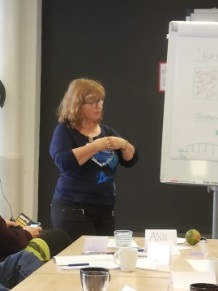 Innehåll: Spelregler och ramar för berättelserna. Vad och hur kan jag skriva om mina minnen?  Skrivövningar, delningar (frivilligt). Har du en skiss eller färdig text som du vill få kommenterad – ta med den. Ann stannar kvar en stund efter kursen om någon vill ha individuella råd och tips om sitt skrivande. Det finns möjlighet för gruppen att träffas för mer skrivrespons och eget skrivande söndag 2 decemberTid: 13-17. Från 12 bjuder vi på fika.Plats: Mellangatan 1, 413 01 GöteborgKostnad: Gratis för medlemmar i föreningen. 800 kr för icke medlemmar. Det finns möjlighet för gruppen att träffas för skrivrespons söndag 2 december.Anmälan senast 16 november till 0705-120 209 eller info@hepatit-c.orgInställd skrivträff 25 oktober och november Eftersom vi har en workshop med Ann Westermark den 1 december ställer vi in skrivträffarna i oktober och november. Du som vill diskuterar din idé och funderar på infallsvinkel kan när som helst kontakta Louise 0705-12 02 09 eller info@hepatit-c.orgInformation om de nya läkemedlen 24 novemberKlockan 13-15 i föreningens lokal på Mellangatan 1. Möte där vi diskuterar de nya medicinerna mot hepatit C. Tyvärr kan inte någon sjukvårdspersonal från infektionskliniken komma till mötet. Iréne som under många år gett oss information har gått i pension, medan Frida fått andra arbetsuppgifter. Anmälan på 0705-12 02 09 eller info@hepatit-c.orgJulbord 1 december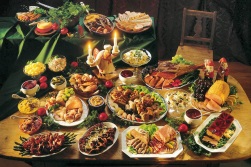 Riksföreningen bjuder oss på julbord den 1 december. Vi har bokat ett antal platser på en restaurang i centrala Göteborg. Anmälan senast 16 november till Britt 0708-385 717.Med vänliga hälsningarStyrelsen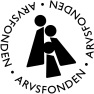 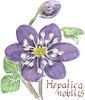 